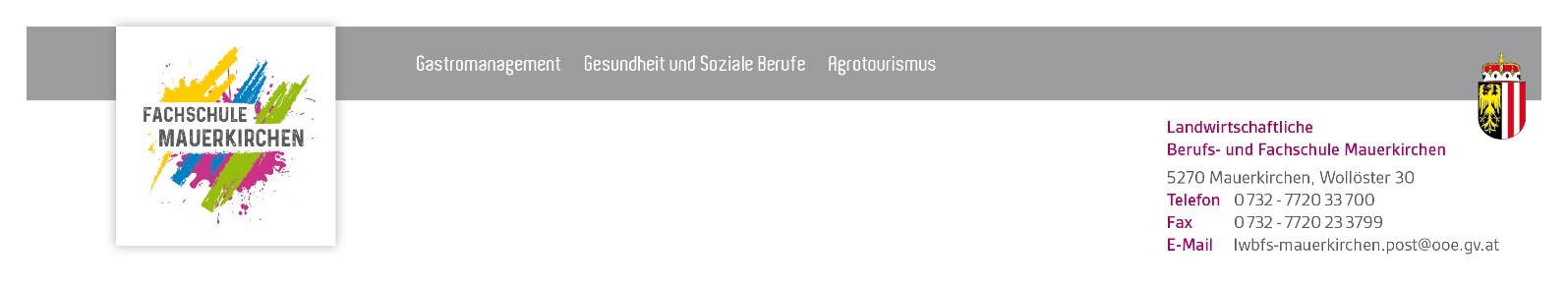 Mauerkirchen, im September 2023Sehr geehrte Eltern!Liebe Schülerin, lieber Schüler!Für Schüler/innen der Landw. Fachschule Mauerkirchen gelten folgende Verordnungen, die 	in der Schulordnung 2023/24 der Fachschule Mauerkirchen,	in der Internatsordnung 2023/24 der Fachschule Mauerkirchen,	und in der allgemeinen Schul- und Heimordnung der landw. 
         Fachschulen OÖ. geregelt sind.Die Schul- und Internatsordnung stellt die Grundlage für die 
Verhaltensnote dar.Bei Nichteinhalten der Schul- und Heimordnung kann die Direktion eine Verpflichtung zum Jugendcoaching (im Ausmaß von 4 Stunden) festlegen.Weiters können das Nichteinhalten bzw. Verstöße gegen diese Verordnungen zu einem Ausschluss aus dem Internat bzw. der Schule führen.Die Kenntnisnahme der Verordnungen ist von der Schülerin / dem Schüler und den Eltern / Erziehungsberechtigten zu unterfertigen und an den Klassenvorstand  abzugeben .(extra Unterschrifts-Blatt)Schulordnung 2023/24der Landw. Fachschule MauerkirchenDie Schüler/innen halten sich an die Schul- und Heimordnung und leisten den Anordnungen der Lehrer/innen und Bediensteten Folge.
Dies beinhaltet auch ein respektvolles Verhalten im Umgang mit Direktion, Lehrer/innen, Personal, Gästen und allen Schüler/innen des Hauses.An- und AbreiseAnreise: Montaganreise ist ab 6:00 bis spätestens 7:45 Uhr früh möglich          Ankunft an den restlichen Wochentagen für externe Schüler/innen bis spätestens 7:20 Uhr- Bei Verhinderung der Anreise ist auf jeden Fall die Schule sofort telefonisch zu verständigen. Die Verständigung kann nur durch die Eltern  bzw. Erziehungsberechtigten erfolgen.- Beim Betreten des Schulgebäudes – die 4-you-card  oder den Schulausweis in den Halter steckenAbreise: erfolgt am Freitagnachmittag	13.15 Uhr – 3. Jahrgang	13.20 Uhr – 2. Jahrgang	13.30 Uhr – 1. Jahrgang- Bei Fahrgemeinschaften muss auf den/die Schüler/in gewartet werden, die länger Unterricht hat.- Beim Verlassen des Schulgebäudes die 4-you-card bzw. der Schulausweis mitnehmen.Die Teilnahme an Lehrfahrten und schulischen Veranstaltungen ist verpflichtend. (anfallende Stornokosten werden verrechnet). Es wird eine angemessene (dem Anlass entsprechende) Kleidung sowie Schuhe vorausgesetzt.Für alle Schüler/innen gelten die Bestimmungen des O.Ö. Jugendschutzgesetzes!!      Das Rauchen ist laut Jugendschutzgesetz unter 18 Jahren verboten!!!Rauchen im Internats- und Schulbereich sowie im Freigelände (Schulstraße + Parkplatz) ist untersagt! 
Bei Nichteinhaltung ist mit einer Verhaltensnote zu rechnen.In der Schule und im Internat herrscht absolutes Alkoholverbot! Besitz oder Konsum ziehen Konsequenzen nach sich (Ausschluss aus Internat und Schule, Verhaltensnote).Krankheitsfälle melden die Schüler/innen sofort den unterrichtenden Lehrkräften und bei Bedarf werden die Eltern informiert. Relevante Krankheiten sollen umgehend dem Klassenvorstand (KV) mitgeteilt werden sowie notwendige Medikamente und Verbandsmaterial von den Schüler/innen selbst mitgebracht werden. Turnbefreiungen können nur aufgrund von ärztlichen Bestätigungen gegeben werden!Entschuldigungen für versäumte Unterrichtsstunden haben die Schüler/innen persönlich ihrem Klassenvorstand abzugeben. Arztbesuche sollen grundsätzlich in der unterrichtsfreien Zeit vereinbart werden. Sollte dies nicht möglich sein, ist eine ärztliche Bestätigung abzugeben. Vorhersehbare Fehlstunden müssen schriftlich angekündigt und im Schülerkalender und in der An-/Abreisemappe eingetragen werden.Erlaubnis für das Wegbleiben erteilt: für 1 Tag – Klassenvorstand ab dem 2. Tag des Fernbleibens ist eine ärztliche Bestätigung erforderlichfür mehrere Tage – Direktorin und Meldung an KVBei unentschuldigten Fehlstunden gibt es eine Verhaltensnote im Zeugnis.Führerscheinkurse und Vorprüfungen sind in der unterrichtsfreien Zeit zu absolvieren. Nur für die Führerscheinprüfung wird das Fernbleiben vom Unterricht erlaubt.Aus Gründen der Sauberkeit, Hygiene und Sicherheit dürfen die Räumlichkeiten der Schule und des Internates nur mit Hausschuhen betreten werden. Beim Verlassen von Räumen sind die Fenster zu schließen, das Licht ist abzudrehen und die Jalousien müssen hochgezogen sein.Dienste, die im Gemeinschaftsleben notwendig sind, müssen von den Schüler/innen 	ordnungsgemäß durchgeführt werden: z.B. Klassen- und Externendienst.             Nach Unterrichtsschluss sorgt der Klassendienst für Sauberkeit und Ordnung in der Klasse (siehe     „Checkliste Klassendienst“)EDV-Raum-Benützung:      Wenn der Raum nicht für den Unterricht genützt wird, dann stehen die Computer den        Schüler/innen in ihrer Freizeit zur freien Verfügung.Essenszeiten:Frühstück von 6:30 bis 7:20 Uhr 
(auch montags besteht für frühanreisende interne Schüler/innen die Möglichkeit zum Einnehmen
 des Frühstücks - von 7:00 bis 7:55 Uhr)Mittagessen von 12:10 bis 13:10 UhrAbendessen von 17:15 – 18:15 Uhr in Buffetform (letzter Start - 18:00 Uhr)die externen Schüler/innen müssen ihre Verpflegung (Frühstück und Abendessen nach tatsächl. Einnahme) in eine Liste im Speisesaal eintragen, Mittagessen ist verpflichtend!!11.)	Jede Art von Schäden ist sofort im Sekretariat zu melden. 	Für Beschädigungen jeglicher Art haften die Schüler/innen bzw. die Erziehungsberechtigten.	Bei mutwilliger Verschmutzung und Beschädigung reinigt bzw. zahlt der/die Verursacher/in den
	Schaden und muss mit weiteren Konsequenzen rechnen.12.)	Für Wertgegenstände und Geldbeträge wird von der Schule keine Haftung übernommen! 
	Wertgegenstände müssen im eigenen Interesse versperrt werden. Jeder nachgewiesene
	Diebstahl wird zur Anzeige gebracht und ein Antrag auf Ausschluss aus der Schule gestellt!13.)	Nutzung technischer Geräte:	Die Verwendung von Smartphones und dergleichen ist ausschließlich in der unterrichtsfreien Zeit 	erlaubt. (siehe Handyregelung)In allen Unterrichts-, Praxis- und Speiseräumen herrscht absolutes Handyverbot während der Unterrichtszeit/Essenszeit. Bei Nichteinhaltung erfolgt ist mit Konsequenzen zu rechnen.14.)	Während der unterrichtsfreien Zeit übernehmen die Eltern die Haftung für ihre Kinder.	(extra Schreiben – "Erklärung für Alleinausgang")	15.)	Moped- bzw. Autoregelung 	betr.: Mopedfahrer/innen und Autofahrer/innen:Grundsätzlich sind die eigenen Fahrzeuge nur für die An- und Abreise zu verwenden und ein Transport von Mitschüler/innen ist nicht in unserem Sinne.Sollte dies trotzdem der Fall sein, benötigen wir eine beidseitige Genehmigung mittels Bestätigung. (Erklärung „Benutzung/keine Haftung“ im Sekretariat erhältlich)Mopeds sind auf den vorgesehenen Parkflächen im Schulgelände abzustellendie vorgeschriebenen Sicherheitsmaßnahmen sind einzuhaltenfür Autofahrer/innen ist Parken nur außerhalb des Schulgeländes möglich      (aufgrund begrenzter Parkmöglichkeiten)16.)	Die Anweisungen der Brandschutzbeauftragten sind zu befolgen.Das Schulgelände darf während der Unterrichtszeiten nur nach Abmeldung beim/bei der Klassenlehrer/in, Klassenvorstand, diensthabenden Lehrkraft oder Direktorin verlassen werden.Internatsordnung 2023/24der Landw. Fachschule Mauerkirchen1.) An und Abreise - siehe Schulordnung- Die Zimmer sind vor der Abreise am Freitag bei der diensthabenden Lehrkraft abzumelden. - mit „Smiley-Gutschein“ – nach Erledigung aller Dienste gleich nach dem Mittagessen- Bei Fahrgemeinschaften muss auf den/die Schüler/in gewartet werden, die länger Unterricht hat.2.) Dienste 	- Zimmerdienst: Abmelden der Zimmerdie Zimmerdienste sorgen für Sauberkeit und Ordnung in ihren Zimmern:- Müll jeden Tag ausleeren und trennen- Zimmer, Toilette und Bad jeden Tag kehren- Fenster schließen und Licht abdrehen- Sessel ordentlich aufstellen- Ein/e Schüler/in meldet ab 7:10 Uhr das Zimmer bei der Diensthabenden ab. - Für Ordnung im eigenen Bereich ist jede/r Schüler/in selbst zuständig.	- Hausfrau-/Hausmanndienst:- Aufwecken der internen Schüler/innen um 6:30 Uhr- Aufenthaltsraum aufräumen und lüften, Müll entleeren, Internatsgang moppen, um 7:10 Uhr Reinigungsoffice abmelden3.) Ausgangsregelung:Täglich für alle Schüler/innen in der unterrichtsfreien Zeit bis 17:55 Uhr bzw. nach dem Abendessen bis 18:50 Uhr - Eintragen in Ausgangsliste, 4-you-card oder Schulausweis mitnehmen!Zusätzlich: 	1. Jahrgang	1 x pro Woche bis 20:00 Uhr	2. Jahrgang	1 x pro Woche bis 20:30 Uhr / 2. Semester – 2 x pro Woche	3. Jahrgang	2 x pro Woche bis 21:30 UhrMit „Smiley-Gutschein“ evtl. auch öfter.In der Freizeit, wenn der Schul- und Internatsbereich verlassen wird, erfolgt keine Aufsicht durch die diensthabende Lehrkraft - jede/r Schüler/in ist für sich selbst verantwortlich!4.) Studierzeitenregelungen:Studium von 19.00 – 20.00 Uhr, absolute Ruhe - kein Smartphone und dergleichen.5.) Nutzung technischer Geräte:Die Verwendung von Smartphones und dergleichen ist ausschließlich in der unterrichtsfreien Zeit erlaubt. Während der Nachtruhe sind diese Geräte ausnahmslos im Kasten wegzusperren! Konsequenzen bei Nichtbefolgung!Die Mitnahme von Wasserkochern und ähnlichen Geräten sowie das Entzünden von Kerzen in den Internatszimmern ist verboten. (Brandmelder!!!)6.) Besuche können von Schüler/innen in der unterrichtsfreien Zeit und nur nachRücksprache mit den Diensthabenden empfangen werden. Besucher/innen haben keinen Zutritt zum Internat und in den Bereich der Unterrichtsräume.Schul- und Heimordnung an landwirtschaftlichen Berufs- und Fachschulen in OberösterreichLandesgesetzblatt für OberösterreichJahrgang 1997, 33. Stück - ausgegeben und versendet am 30. Mai 1997Verordnungder o.ö. Landesregierung vom 21. April 1997 über die Schul- und Heimordnung an landwirtschaftlichen Berufs- und FachschulenAuf Grund des $ 46 des O.ö. Land- und forstwirtschaft-lichen Schulgesetzes, LGBl.Nr. 41/1976, zuletzt geändert durch das Landesgesetz LGBl.Nr. 80/1996, wird verordnet:§ 1AllgemeinesDie Schul- und Heimordnung soll zur Verbesserung der konfliktfreien Abwicklung des Schulbetriebes, insbeson-dere im Zusammenwirken zwischen Direktion, Lehrern, Schülern, Eltern und Personal zum Zwecke der Erfüllung des gesetzlichen Auftrages der Schulen dienen. Die Be-stimmungen dieser Verordnung gelten für Schule, Schüler-heim, für Schulveranstaltungen und für schulbezogene Veranstaltungen.§ 2Verhalten der Schüler(1) Die Schüler haben durch ihr Verhalten und ihre Mit-arbeit im Unterricht in der Schule und bei Schulveranstal-tungen die Unterrichtsarbeit zu fördern.(2) Die Schüler haben sich in der Gemeinschaft hilfs-bereit, verständnisvoll und höflich zu verhalten. Übertra-gene Aufgaben sind verantwortungsbewusst durchzuführen.§ 3Teilnahme am Unterricht(1) Die Schüler haben sich vor Beginn des Unterrichtes sowie vor Beginn von Schulveranstaltungen und schul-bezogenen Veranstaltungen, an denen teilzunehmen sie verpflichtet sind, am Unterrichtsort bzw. am sonst fest-gelegten Treffpunkt einzufinden. Eine Beaufsichtigung kann für Schüler ab der 9. Schulstufe entfallen, wenn sie im Hinblick auf die körperliche und geistige Reife der Schüler entbehrlich ist. (2) Der Schüler hat regelmäßig teilzunehmen:am Unterricht der für ihn vorgeschriebenen Pflichtge-genstände (einschließlich der Pflichtseminare) und verbindlichen  Übungen,am Unterricht der von ihm gewählten alternativen Pflichtgegenstände,am Förderunterricht, der für ihn verpflichtend oder für den er angemeldet ist,am Unterricht in den Freigegenständen und unverbind-lichen Übungen, für die er angemeldet ist,an den für ihn vorgesehenen Schulveranstaltungen sowiean den schulbezogenen Veranstaltungen, für die er an-gemeldet ist.(3) Während des Vormittags- bzw. Nachmittagsunter-richts (einschließlich der Pausen) darf der Schüler das Schulgebäude oder einen anderen Unterrichtsort nur mit Genehmigung  des aufsichtsführenden Lehrers oder des Schulleiters, soweit die Hausordnung nicht anderes be-stimmt, verlassen. Dies gilt sinngemäß für Schulver-anstaltungen und schulbezogene Veranstaltungen. Hie-durch werden Vorschriften über das Fernbleiben von der Schule nicht berührt.§ 4Verhinderung, Versäumnis(1) Bei verspätetem Eintreffen hat der Schüler dem Lehrer bzw. Erzieher den Grund seiner Verspätung anzu-geben.(2) Das verspätete Eintreffen des Schülers, das vorzei-tige Verlassen sowie das Fernbleiben von der Schule sind im Klassenbuch bzw. Internatsbuch zu vermerken.(3) Jedes Fernbleiben von Schule und Schülerheim ist unverzüglich in geeigneter Weise zu melden.§ 5Vorbereitung für den Unterricht(1) Die Schüler haben am Unterricht, an den Schulver-anstaltungen und den schulbezogenen Veranstaltungen in einer den jeweiligen Erfordernissen entsprechenden Kleidung teilzunehmen. Sicherheit, Gesundheit und Hygiene sind vorrangig zu beachten.(2) Die Schüler haben die notwendigen Unterrichtsmittel mitzubringen und in einem dem Unterrichtszweck entsprechenden Zustand zu erhalten.§ 6Behandlung des Schulinventars(1) Die Schüler haben sämtliche Einrichtungen und Anlagen der Schule einschließlich der zur Verfügung gestellten Arbeitsmittel schonend und verantwortungs-bewusst zu behandeln.(2) Wer das Eigentum der Schule oder eines Mitschülers mutwillig beschädigt, ist zum Schadenersatz heran zu ziehen. Die Schulleitung bzw. Heimleitung kann zur Abdeckung von Sachschäden am Schulbeginn eine Kaution einheben. Die  Verwaltung der Kautionskasse ist transparent zu führen und zum Schulschluss eines jeden Schuljahres bzw. eines jeden Jahrganges abzurechnen.(3) Gegenstände, die die Sicherheit gefährden oder den Schul- bzw. Heimbetrieb stören, dürfen vom Schüler  nicht mitgebracht werden. Derartige Gegenstände sind dem Lehrer bzw. dem Erzieher auf Verlangen zu  übergeben. Abgenommene Gegenstände sind nach Beendigung des Unterrichtes bzw. der Schulveranstaltung oder der schul-bezogenen Veranstaltung, spätestens aber am Ende des Schuljahres bzw. eines Jahrganges, dem Schüler zurück-zugeben, sofern es sich nicht um sicherheitsgefährdende Gegenstände handelt.§ 7Sicherheit im UnterrichtDie Schüler sind vor dem Gebrauch von Maschinen und Geräten, die eine Gefährdung verursachen können, auf die notwendigen Sicherheitsmaßnahmen aufmerksam zu machen. Verletzt ein Schüler die Sicherheitsvorschriften, ist er nachweisbar zu ermahnen und ihm der Ausschluß von der weiteren Teilnahme an diesem Unterricht am betreffenden Tage anzudrohen. Bei weiterem Verstoß gegen die Sicherheitsvorschriften ist er von der weiteren Teilnahme an diesem Unterricht am betreffenden Tage auszuschließen. Der dadurch versäumte Unterricht ist wie ein Unterricht zu behandeln, dem der Schüler unentschuldigt fernbleibt.§ 8Sonstige Sicherheitsbestimmungen(1) Der Schüler sowie Lehrer und sonstige Bedienstete der Schule sind verpflichtet, besondere Ereignisse, die die Sicherheit gefährden, unverzüglich dem Schulleiter zu melden.(2) Die Schulleitung hat jene Maßnahmen festzulegen, die erforderlich sind, um im Katastrophenfall eine Ge-fährdung der Schüler möglichst zu verhindern. Entspre-chende Übungen für den Ernstfall sind jährlich mindestens einmal durchzuführen.§ 9Anzeigepflichtige KrankheitenDie Erziehungsberechtigten haben den Schulleiter im Falle einer Erkrankung des Schülers oder eines Hausan-gehörigen des Schülers an einer anzeigepflichtigen Krankheit unverzüglich hievon zu verständigen oder ver-ständigen zu lassen. Diese Verpflichtung trifft den Schüler, sofern er eigenberechtigt ist.§ 10Erziehungsmaßnahmen, Erziehungsmittel(1) Im Rahmen der §§ 49 und 51 des O.ö. Land- und forstwirtschaftlichen Schulgesetzes können folgende Erziehungsmittel angewendet werden:bei positivem Verhalten des Schüler:Ermutigung,Anerkennung,Lob,Dank;bei einem Fehlverhalten des Schülers:Aufforderung,Zurechtweisung,Erteilung von Aufträgen zur nachträglichen Erfüllungversäumter Pflichten,Heranziehen zu Diensten an der Gemeinschaft,beratendes bzw. belehrendes Gespräch mit dem Schüler,beratendes bzw. belehrendes Gespräch unter Beiziehung der Erziehungsberechtigten,Verwarnung,Androhung des Ausschlusses.Die genannten Erziehungsmittel können vom Lehrer, vom Klassenvorstand und vom Schulleiter, in besonderen Fällen auch von der Schulbehörde, angewendet werden. (2) Erziehungsmaßnahmen sollen möglichst unmittelbar erfolgen und in einem sinnvollen Bezug zum Verhalten des Schülers stehen. Sie sollen dem Schüler  einsichtig sein und eine, die Erziehung des Schülers fördernde Wirkung haben.§ 11Alkohol, Nikotin, Suchtgifte(1) Der Genuss alkoholischer Getränke ist den Schülern in der Schule, an sonstigen Unterrichtsorten, bei Schulver-anstaltungen, bei schulbezogenen Veranstaltungen und im Schülerheim untersagt.(2) Das Rauchen ist den Schülern in der Schule, an sonstigen Unterrichtsorten und bei Schulveranstaltungen sowie schulbezogenen Veranstaltungen untersagt. (3) Der Genuss und der Besitz von Suchtgiften sind generell verboten.§ 12MeldevorschriftenDie Erziehungsberechtigten haben jede Änderung ihrer Wohnadresse, gegebenenfalls der eigenen Wohnadresse des Schülers, einen Übergang des Erziehungsrechtes an andere Personen sowie sonstige Veränderungen, die den Schüler betreffen und für die Schule bedeutsam sind, unverzüglich schriftlich zu melden. Sofern der Schüler eigenberechtigt ist, trifft ihn die Meldepflicht hinsichtlich der Änderung seiner Wohnadresse und der wesentlichen seine Person betreffenden Angaben.§ 13Kenntnisnahme der Schul- und HeimordnungDie Schüler haben durch ihre Unterschrift die Kenntnis-nahme der Schul- und Heimordnung zu bestätigen. Bei minderjährigen Schülern ist auch die Unterschrift der Erziehungsberechtigten erforderlich.§ 14InkrafttretenDie Verordnung tritt mit Ablauf des Tages ihrer Kundmachung im Landesgesetzblatt für Oberösterreich in Kraft